Управление небольшой фирмой, редакция 1.4Задача: Разработать отчет «Бюджет доходов и расходов», который показывает движение денежных средств по статьям ДДС.Терминология:Кассовый метод. Документ, оплаченный по дате документа.Метод по начислению. Документ, оплаченный по полю «Оплачено за месяц».Например: Рисунок, приведенный ниже показывает, что по кассовому методу документ проведен апр. 2014 г., а по кассовому методу – март. 2014г.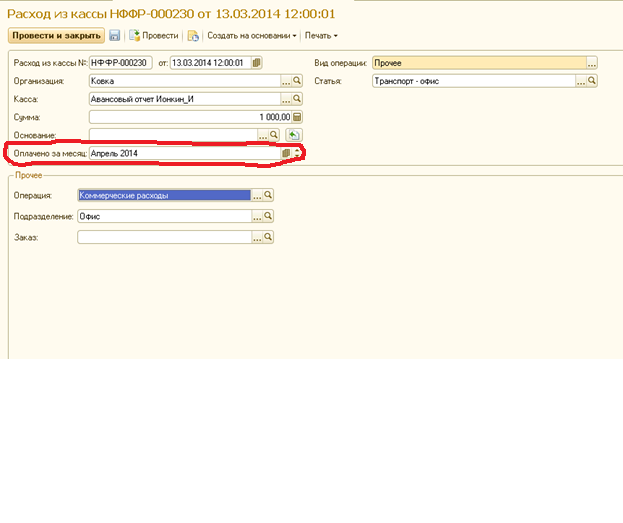 Отчет Параметры отчета (фильтр): Колонки: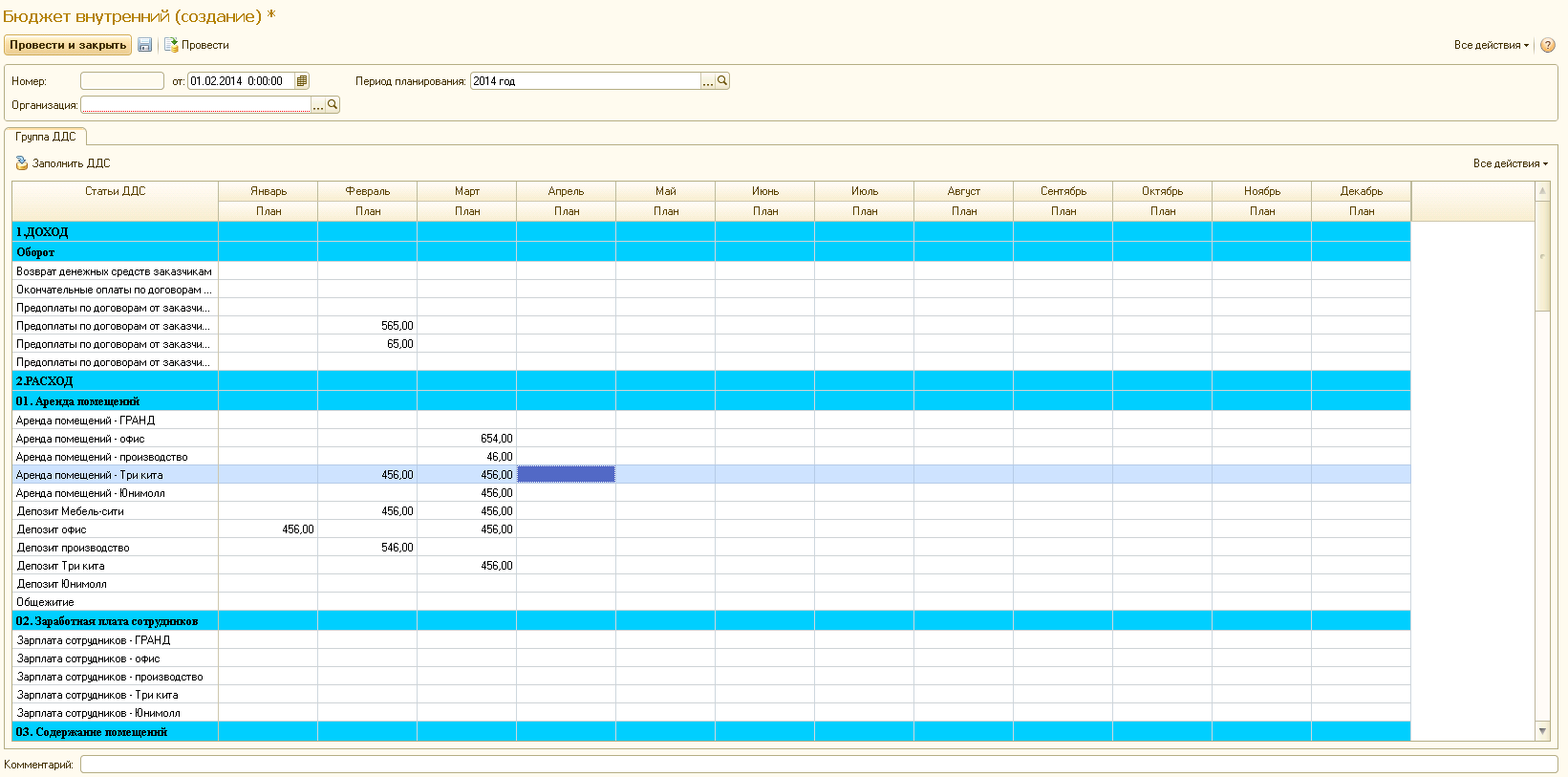 Рисунок .  Интерфейсная форма «Бюджет внутренний».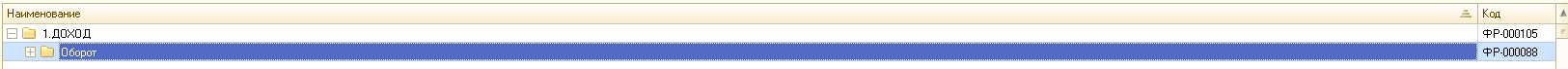 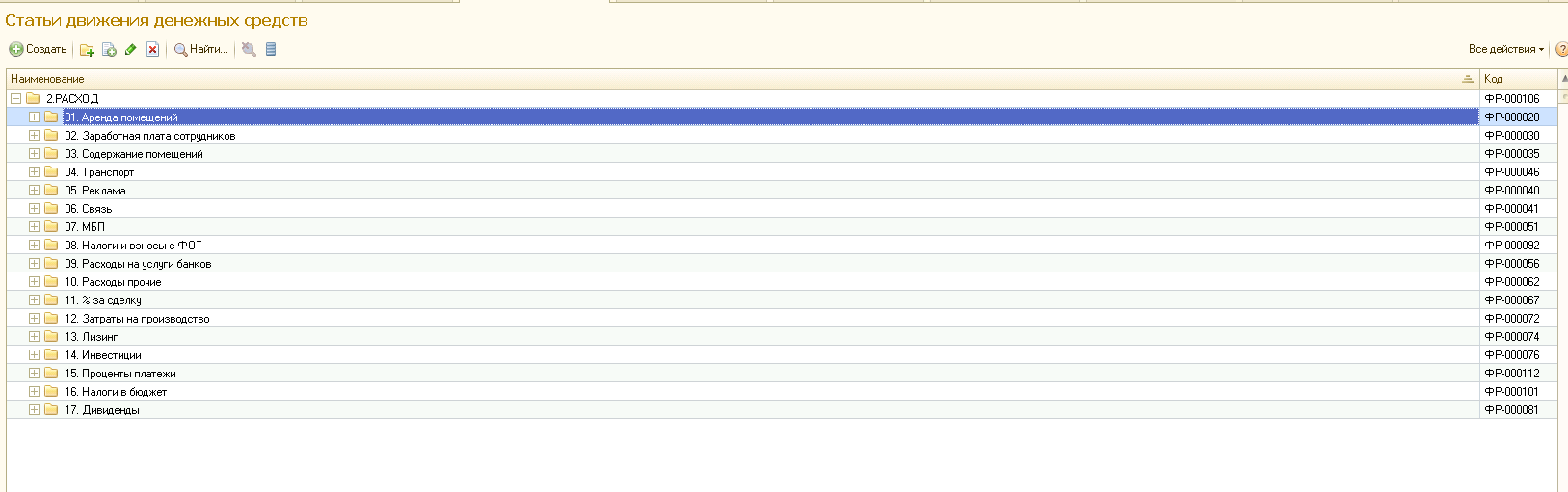 Рисунок . Справочник ДДСНачало периода: [Начало периода] . Формат даты dd.mm.yyyy.  Фильтр накладывается по полю «Дата документа» (Кассовой метод).Конец периода: [Конец периода]. Формат даты dd.mm.yyyy. Фильтр накладывается по полю «Дата документа» (Кассовой метод).Сценарий: [Период планирования]Свойства фильтра: Сохранять последние внесенные данные.Если выбран период с янв 14г. по  май 14г., отображать в отчете 5 месяцев. Статьи ДДСФормируется на основании статей ДДС и вычисляемых полей. См. файл БДР.xlsМесяц. ПланФормируется на основании интерфейсной формы «Бюджет внутренний». См. файл БДР.xlsМесяц. ФактФормируется на основании документов «Документы по банку» и «Документы по кассе» по полю «Оплачено за месяц». (Метод по начислению).  См. файл БДР.xlsМесяц. РазницаРазница «Месяц. План» - «Месяц. Факт».